от 13 января 2021 № 1О внесении изменений в Юксарской сельской администрации Килемарского муниципального района Республики Марий Эл от 06 марта 2020 года № 2 «Об утверждении порядка формирования, ведения, обязательного опубликования перечня муниципального имущества, предназначенного для передачи во владение и (или) пользование субъектам малого и среднего предпринимательства»В соответствии со ст. 18 Федерального закона от 24.07.2007                 №209-ФЗ «О развитии малого и среднего предпринимательства в Российской Федерации», Федеральным законом Российской Федерации от 3 июля 2018 года №185-ФЗ «О внесении изменений в отдельные законодательные акты Российской Федерации в целях расширения имущественной поддержки малого и среднего предпринимательства», во исполнении протокола совещания АО «Корпорация «МСП» от 26 августа 2020 года №3-ИП-ВКС, Юксарская сельская администрация п о с т а н о в л я е т:1. В постановление Юксарской сельской администрации от 06 марта  2020 года № 2 «Об утверждении порядка формирования, ведения, обязательного опубликования перечня муниципального имущества, предназначенного для передачи во владение и (или) пользование субъектам малого и среднего предпринимательства»:по всему тексту постановления и Приложения № 1 после слов «субъектам малого и среднего предпринимательства и организациям, образующим инфраструктуру поддержки субъектов малого и среднего предпринимательства» дополнить словами «, а также физическим лицам, не являющимися индивидуальными предпринимателями и применяющими специальный налоговый режим «Налог на профессиональный доход»;пункт 2 Постановления признать утратившим силу.2. Порядок и условия предоставления в аренду имущества, включённого в перечни муниципального имущества, предназначенного для передачи во владение и (или) в пользование субъектам малого и среднего предпринимательства и организациям, образующим инфраструктуру поддержки субъектов малого и среднего предпринимательства признать утратившим силу.3.	В Приложении №1 к постановлению Юксарской сельской администрации от 06 марта 2020 года №2 «Об утверждении порядка формирования, ведения, обязательного опубликования перечня муниципального имущества, предназначенного для передачи во владение и (или) пользование субъектам малого и среднего предпринимательства» пункт 2 Порядка формирования, ведения, обязательного опубликования перечня муниципального имущества, предназначенного для передачи во владение и (или) пользование субъектам малого и среднего предпринимательства и организациям, образующим инфраструктуру поддержки субъектов малого и среднего предпринимательства изложить в новой редакции следующего содержания:«2.	Перечень свободного имущества формируется в целях предоставления недвижимого имущества, принадлежащего на праве собственности Юксарскому сельскому поселению, в том числе земельные участки государственная собственность на которые не разграничена, также имущества, во владение и (или) пользование на долгосрочной основе субъектам малого и среднего предпринимательства и организациям, образующим инфраструктуру поддержки субъектов малого и среднего предпринимательства, а также физическим лицам, не являющимися индивидуальными предпринимателями и применяющими специальный налоговый режим «Налог на профессиональный доход.».Утвердить Порядок формирования, ведения, обязательного опубликования перечней муниципального имущества, предназначенного для передачи во владение и (или) в пользование субъектам малого и среднего предпринимательства и организациям, образующим инфраструктуру поддержки субъектов малого и среднего предпринимательства, а также физическим лицам, не являющимися индивидуальными предпринимателями и применяющими специальный налоговый режим «Налог на профессиональный доход (далее – Перечень) согласно приложению № 1.4. Опубликовать настоящее постановление на официальном сайте Юксарской сельской администрации в Информационно-телекоммуникационной сети Интернет.5.	Контроль за исполнением настоящего постановления оставляю за собой.МАРЫ ЭЛРЕСПУБЛИКӸН КИЛЕМАР МУНИЦИПАЛЬНЫЙ РАЙОН ЙӰКСӒР СОЛААДМИНИСТРАЦИЮКСАРСКАЯ СЕЛЬСКАЯ АДМИНИСТРАЦИЯКИЛЕМАРСКОГО МУНИЦИПАЛЬНОГО РАЙОНА РЕСПУБЛИКИ МАРИЙ ЭЛЮКСАРСКАЯ СЕЛЬСКАЯ АДМИНИСТРАЦИЯКИЛЕМАРСКОГО МУНИЦИПАЛЬНОГО РАЙОНА РЕСПУБЛИКИ МАРИЙ ЭЛПЫНЗАЛТЫШПОСТАНОВЛЕНИЕГлава Юксарской сельской администрацииТ.А.Бабина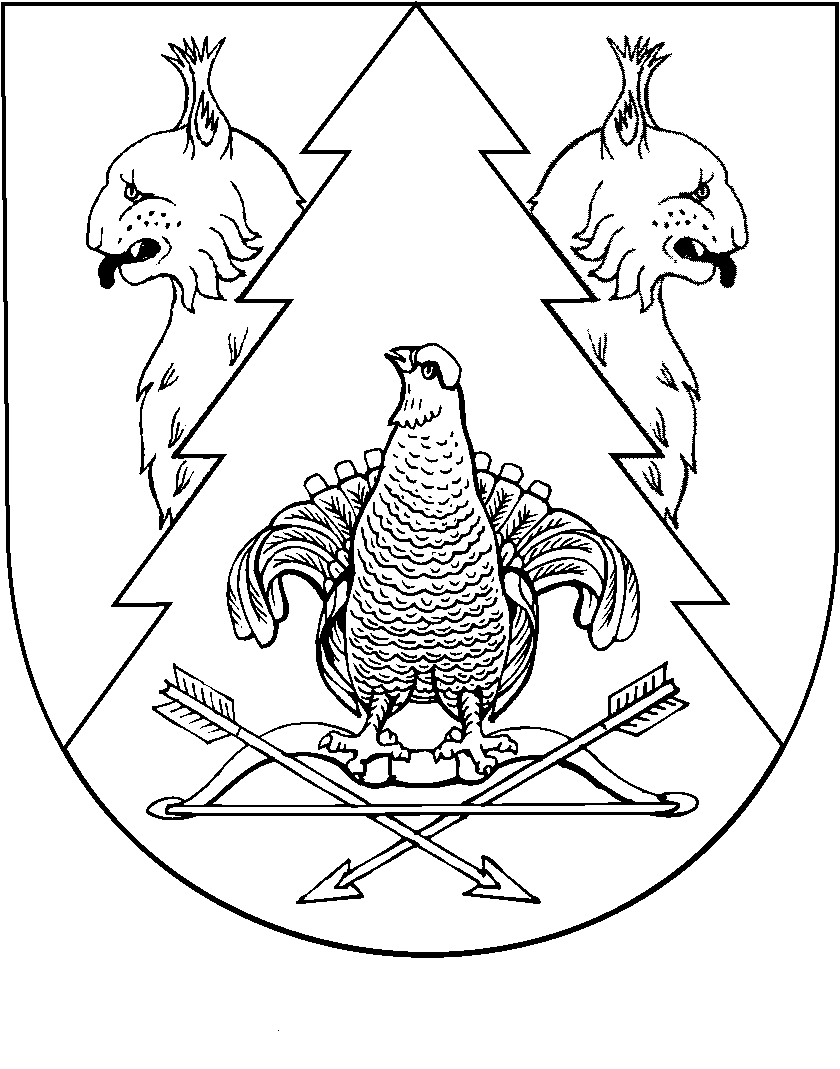 